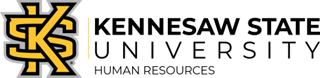 OUT OF STATE STAFF REQUEST FORMRequestor InformationPlease identify the following for the prospective employee:Justification 1. Please explain why this individual is more qualified than a candidate who will perform the work in the State of Georgia?  What skill set do they have that others do not?2. Please explain what efforts have been made to find a candidate who will perform the work in Georgia?3. How will KSU benefit from this employee working outside of Georgia?
ApprovalsOnce all approvals are obtained, please email the completed form to hr@kennesaw.edu.Name_____________________________________Email ________________________________________College/DivisionDepartmentHiring ManagerProspective Employee NamePositionCurrent/Requested locationCan this job be done completely remote from outside of GA?Can this job be done completely remote from outside of GA?     ____ Yes    ____ No          Anticipated hire date (or date to move out of state)Will this person supervise others?Will this person supervise others?     ____ Yes    ____ No          Duration of out of state assignmentStandard hours/FTEStandard hours/FTEEmployee Type     ____ Staff____ Student Assistant____ Student AssistantDepartment Chair/Director         Signature: Date:Division/DeanSignature: Date:Vice PresidentSignature: Date: